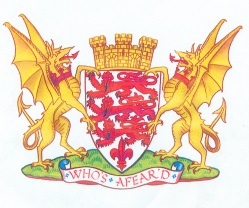 DORSET COUNTY ASACOUNTY FUNDING 2020-21DORSET COUNTY ASACOUNTY FUNDING 2020-21Application form for approved CPD courses.All claims must be in line with DCASA Policy and Operating Procedures.Invoices and receipts where applicable must be attached.Certificate(s) of course completion must be submitted before payment.Application form for approved CPD courses.All claims must be in line with DCASA Policy and Operating Procedures.Invoices and receipts where applicable must be attached.Certificate(s) of course completion must be submitted before payment.Application form for approved CPD courses.All claims must be in line with DCASA Policy and Operating Procedures.Invoices and receipts where applicable must be attached.Certificate(s) of course completion must be submitted before payment.SECTION A: To be completed by Club SecretarySECTION A: To be completed by Club SecretarySECTION A: To be completed by Club SecretarySECTION A: To be completed by Club SecretarySECTION A: To be completed by Club SecretarySECTION A: To be completed by Club SecretarySECTION A: To be completed by Club SecretarySECTION A: To be completed by Club SecretarySECTION A: To be completed by Club SecretaryCLUB:CLUB:CLUB:CLUB SECRETARY:CLUB SECRETARY:CLUB SECRETARY:Address:Tel:Email:Address:Tel:Email:Address:Tel:Email:CLUB:CLUB:CLUB:Signature:Signature:Signature:Address:Tel:Email:Address:Tel:Email:Address:Tel:Email:Please state the number of prior applications for CPD funding submitted by your club in this financial year (April 1 to March 31):     Please state the number of prior applications for CPD funding submitted by your club in this financial year (April 1 to March 31):     Please state the number of prior applications for CPD funding submitted by your club in this financial year (April 1 to March 31):     Please state the number of prior applications for CPD funding submitted by your club in this financial year (April 1 to March 31):     Please state the number of prior applications for CPD funding submitted by your club in this financial year (April 1 to March 31):     Please state the number of prior applications for CPD funding submitted by your club in this financial year (April 1 to March 31):     Please state the number of prior applications for CPD funding submitted by your club in this financial year (April 1 to March 31):     Please state the number of prior applications for CPD funding submitted by your club in this financial year (April 1 to March 31):     Please state the number of prior applications for CPD funding submitted by your club in this financial year (April 1 to March 31):     SECTION B: Applicant(s) Membership NumberMembership NumberMembership NumberMembership NumberCurrent role(s) in clubCourse titleDate/VenueCourse costNAME (1)NAME (1)NAME (2)NAME (2)NAME (3)NAME (3)NAME (4)NAME (4)NAME (5)NAME (5)NAME (6)NAME (6)NAME (7)NAME (7)NAME (8)NAME (8)ANY CLUB OR INDIVIDUAL FOUND TO BE FALSIFYING INFORMATION OR DECLARING FUNDING FROM ANY OTHER SOURCE WILL NOT BE ELIGIBLE TO APPLY FOR FUNDING THEREAFTER.ANY CLUB OR INDIVIDUAL FOUND TO BE FALSIFYING INFORMATION OR DECLARING FUNDING FROM ANY OTHER SOURCE WILL NOT BE ELIGIBLE TO APPLY FOR FUNDING THEREAFTER.ANY CLUB OR INDIVIDUAL FOUND TO BE FALSIFYING INFORMATION OR DECLARING FUNDING FROM ANY OTHER SOURCE WILL NOT BE ELIGIBLE TO APPLY FOR FUNDING THEREAFTER.ANY CLUB OR INDIVIDUAL FOUND TO BE FALSIFYING INFORMATION OR DECLARING FUNDING FROM ANY OTHER SOURCE WILL NOT BE ELIGIBLE TO APPLY FOR FUNDING THEREAFTER.ANY CLUB OR INDIVIDUAL FOUND TO BE FALSIFYING INFORMATION OR DECLARING FUNDING FROM ANY OTHER SOURCE WILL NOT BE ELIGIBLE TO APPLY FOR FUNDING THEREAFTER.ANY CLUB OR INDIVIDUAL FOUND TO BE FALSIFYING INFORMATION OR DECLARING FUNDING FROM ANY OTHER SOURCE WILL NOT BE ELIGIBLE TO APPLY FOR FUNDING THEREAFTER.ANY CLUB OR INDIVIDUAL FOUND TO BE FALSIFYING INFORMATION OR DECLARING FUNDING FROM ANY OTHER SOURCE WILL NOT BE ELIGIBLE TO APPLY FOR FUNDING THEREAFTER.ANY CLUB OR INDIVIDUAL FOUND TO BE FALSIFYING INFORMATION OR DECLARING FUNDING FROM ANY OTHER SOURCE WILL NOT BE ELIGIBLE TO APPLY FOR FUNDING THEREAFTER.ANY CLUB OR INDIVIDUAL FOUND TO BE FALSIFYING INFORMATION OR DECLARING FUNDING FROM ANY OTHER SOURCE WILL NOT BE ELIGIBLE TO APPLY FOR FUNDING THEREAFTER.Please return the completed form to: County Secretary, Dorset County ASA, 22 Stibbs Way, Bransgore, Christchurch BH23 8HG or email to dorsetasa@gmail.com Please return the completed form to: County Secretary, Dorset County ASA, 22 Stibbs Way, Bransgore, Christchurch BH23 8HG or email to dorsetasa@gmail.com Please return the completed form to: County Secretary, Dorset County ASA, 22 Stibbs Way, Bransgore, Christchurch BH23 8HG or email to dorsetasa@gmail.com Please return the completed form to: County Secretary, Dorset County ASA, 22 Stibbs Way, Bransgore, Christchurch BH23 8HG or email to dorsetasa@gmail.com Please return the completed form to: County Secretary, Dorset County ASA, 22 Stibbs Way, Bransgore, Christchurch BH23 8HG or email to dorsetasa@gmail.com Please return the completed form to: County Secretary, Dorset County ASA, 22 Stibbs Way, Bransgore, Christchurch BH23 8HG or email to dorsetasa@gmail.com Please return the completed form to: County Secretary, Dorset County ASA, 22 Stibbs Way, Bransgore, Christchurch BH23 8HG or email to dorsetasa@gmail.com Please return the completed form to: County Secretary, Dorset County ASA, 22 Stibbs Way, Bransgore, Christchurch BH23 8HG or email to dorsetasa@gmail.com Please return the completed form to: County Secretary, Dorset County ASA, 22 Stibbs Way, Bransgore, Christchurch BH23 8HG or email to dorsetasa@gmail.com 